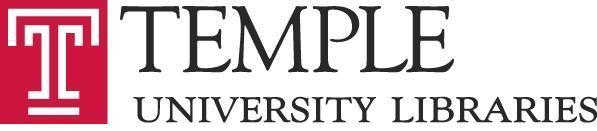 ACADEMIC ASSEMBLY OF LIBRARIANSSTEERING COMMITTEETUESDAY, November 19, 20192:30 PMCharles Room 364AGENDAAttending: Leanne Finnigan, Brian Boling (Chair), Sarah Jones, Stefanie Ramsay (recording), Katy Rawdon, Joe Lucia (ex oficio)Approve Minutes of October Steering Committee MeetingApproved.Report from PARA committee, Kristina DeVoeInitiated process last month by organizing materials, setting PARA calendar, sharing calendar with Library Administration, getting list of eligible candidates from Library Administration.4 candidates this year: Appel, Galson, Ramsay, Toner, Shanley (regular appointment).Notifications to candidates will be sent later this week/early next week. Candidates will have until January 24 to submit applications. Application process will be moved online.Will return to AAL to update us in Spring 2020 with any changes needed to procedures after transitioning to online process.Report should live in Confluence and AAL website.Dean’s reportMore art coming into building. None are permanently selected. Goal is to select wide-ranging works and art that enhances aesthetics of building. Art is gifted to University as a whole. Joe does not know conservation paperwork, assuming that University has some responsibility over ongoing maintenance. Architects, donor, curator involved in decision-making. Not sure about who is involved on University side.Loose process. Visit from University of Delaware last week. Working on strategic planning activity, no substantive updates yet.Old businessNew businessAdjourned 3:12pm.12/17/19 BB12/17/19 JL